РОССИЙСКАЯ ФЕДЕРАЦИЯАДМИНИСТРАЦИЯ БУРЛИНСКОГО РАЙОНААЛТАЙСКОГО КРАЯП О С Т А Н О В Л Е Н И Е17 сентября 2020 г.	                         № 226с. БурлаО повышении предельных размеров денежных вознаграждений  выборных должностных лиц местного самоуправления, осуществляющих свои полномочия на постоянной основе, и предельных размеров должностных окладов муниципальных служащихВ соответствии с Федеральным законом от 06.10.2003 г. № 131 ФЗ «Об общих принципах организации органов местного самоуправления в Российской Федерации», с постановлением Правительства Алтайского края от 31.07.2020 года № 331 «О повышении предельных размеров денежных вознаграждений депутатов, выборных должностных лиц местного самоуправления, осуществляющих свои полномочия на постоянной основе, и предельных размеров должностных окладов муниципальных служащих», решением РСНД от 28.08.2018 года № 37 «О денежном содержании муниципальных служащих аппарата управления и органов Администрации Бурлинского района Алтайского края» (с изменениями), Уставом муниципального образования Бурлинский район Алтайского края,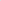 П О С Т А Н О В Л Я Ю:1. Повысить с 01.10.2020 в 1,03 раза установленные постановлением Администрации Алтайского края от 31.01.2008 № 45  "Об установлении нормативов формирования расходов на оплату труда депутатов, выборных должностных лиц местного самоуправления, осуществляющих свои полномочия на постоянной основе, муниципальных служащих" (в редакции от 30.06.2008 N 253, от 10.10.2008 N 436, от 03.07.2009 N 290, от 30.11.2009 N 504, от 16.12.2011 N 746, от 05.04.2012 N 167, от 29.04.2013 N 244, от 19.08.2013 N 456, от 18.10.2013 N 538, от 23.04.2014 N 191, от 20.04.2015 N 143, от 30.11.2015 N 486, от 14.03.2016 N 80, от 22.12.2017 N 475, от 31.05.2019 N 199, от 30.08.2019 N 329, от 16.12.2019 N 503) предельные размеры денежных вознаграждений  выборных должностных лиц местного самоуправления, осуществляющих свои полномочия на постоянной основе, и предельные размеры муниципальных служащих. 2. Установить, что при повышении должностных окладов указанные размеры подлежат округлению до целого рубля в сторону увеличения.3. Управлению делами Администрации района (Л.В. Голубева):- в срок до 28 сентября 2020 года внести изменения в штатное расписание аппарата и органов Администрации района;- внести соответствующие изменения в трудовые договоры муниципальных служащих аппарата Администрации района.4. Отделу бухгалтерского учета и отчетности Администрации района (Л.А. Сентябова) произвести перерасчёт денежного вознаграждения главы района и должностных окладов муниципальных служащих аппарата управления Администрации района.5. Рекомендовать главам сельсоветов Бурлинского района произвести соответствующее повышение денежного содержания выборных должностных лиц местного самоуправления, осуществляющих свои полномочия на постоянной основе, и предельные размеры должностных окладов муниципальных служащих.6. Контроль за исполнением настоящего постановления оставляю за собой.Глава района                                                                                                      С.А. ДавыденкоСОГЛАСОВАНО:Управляющий деламиАдминистрации района__________________ Л.В. ГолубеваИ.о. председателя комитета по финансам, налоговой и кредитной политике Администрации района__________________ А.С. ВласовНачальник контрольно-правовогоотдела Администрации района__________________ Т.А. Ломаная